РезюмеПредлагается рассмотреть возможность исключения из документа договорного характера, принимаемого Полномочной конференцией (Устава МСЭ, Конвенции МСЭ или другого документа), положений, касающихся процедур взимания долгов по просроченным платежам, и внесения соответствующих положений в Финансовый регламент и Финансовые правила МСЭ. По просроченным взносам Государств-Членов, Членов Секторов и другим обязательным платежам в бюджет МСЭ предлагается упростить процедуру их начисления, увязав установление величины пени с принятием стратегического Финансового плана (Решение 5) на Полномочной конференции (ПК).Поручить Совету МСЭ дополнить текст Финансового регламента и Финансовых правил МСЭ пересмотренными положениями, касающимися процедур взимания долгов.Справочные материалы1	Устав МСЭ, Статья 28 "Финансы Союза".2	Конвенция МСЭ, Статья 33 "Финансы".3	Финансовый регламент и Финансовые правила МСЭ.4	Решение 5 (Пересм. Гвадалахара, 2010 г.).5	Резолюция 151 (Пересм. Гвадалахара, 2010 г.) "Внедрение в МСЭ управления, ориентированного на результаты".6	Резолюция 152 (Пересм. Гвадалахара, 2010 г.) "Повышение эффективности управления покрытием расходов МСЭ Членами Секторов и Ассоциированными членами и контроля за ним".7	Резолюция 158 (Пересм. Гвадалахара, 2010 г.) "Финансовые вопросы для рассмотрения Советом".8	Документ CWG-FHR-2/8 (29 января  Вклад Российской Федерации на РГС ФЛР "К вопросу о поиске дополнительных финансовых механизмов МСЭ в соответствии с Резолюцией 158 (ПК-10)".9	Документ C13/61 (24 мая  − Вклад от Российской Федерации о внесении изменений в процедуры работы с должниками.10	Документ C13/59 (24 мая  − Вклад от Российской Федерации о предложении по пересмотру размера процентов, взимаемых с участников по просроченным взносам и другим обязательным платежам в бюджет МСЭ.11	Документ С13/104 (20 июня 2013 г.) − Отчет Председателя Постоянного комитета по администрированию и управлению.12	Документ C13/11 (13 мая 2013 г.) − Отчет Генерального секретаря. Задолженности и специальные счета задолженностей.Введение Вся деятельность МСЭ покрывается из его бюджета, формируемого в значительной степени за счет добровольных взносов Государств-Членов, Членов Секторов и Ассоциированных членов, а также ряда других поступлений, оговоренных Конвенцией МСЭ и Финансовым регламентом МСЭ. Следовательно, собираемость взносов является одним из важнейших условий успешной реализации всех мероприятий, предусмотренных Стратегическим планом и проводимых под эгидой МСЭ.При этом существует достаточно сложная проблема долгов по просроченным платежам от Членов МСЭ как в части процедур работы с должниками, так и в части экономических последствий: рост объемов долгов; формирование резерва под счета должников, равного сумме долгов; необходимость ежегодно списывать существенные суммы. В частности, общая сумма задолженностей, специальных счетов задолженностей и аннулированных специальных счетов задолженностей в 2012 году составила 60,6 миллиона швейцарских франков, уменьшившись, по сравнению с 2003 годом, на 3,5% (с 62,8 миллиона швейцарских франков). В то же время за этот период списанные суммы (проценты по просроченным платежам и безнадежные долги) выросли в 9,33 раза и составили 4 785 107,85 швейцарского франка (2013 г.) против 512 801,10 швейцарского франка (2003 г.). Это указывает на то, что, с одной стороны, процедура начисления пени по долгам приобрела символический характер (есть долги, возникшие еще в 1979 г.), но, с другой стороны, сами начисленные суммы отрицательно влияют на финансы МСЭ. В условиях необходимости формирования сбалансированного бюджета без изъятия средств с резервного счета и сокращения величины отрицательного сальдо баланса МСЭ, значимость этой проблемы не снижается.Необходимость решения проблемы долгов признается всеми Государствами-Членами, так как она вызывает финансовые риски и, как следствие, приводит к уменьшению финансовой стабильности МСЭ, влияет на эффективное выполнение организацией планов и решений, требует больших усилий и затрат на работу с должниками и отвлекает средства для резерва под счета должников из оборота. Проблема имеет и организационно-политическую окраску, приводя к приостановлению участия в деятельности Союза его Членов. В Резолюцию 152, принятую на ПК-06, на ПК-10 были внесены достаточно жесткие условия, касающиеся процедур уплаты взносов, начисления пени и исключения Членов Сектора или Ассоциированных членов. Вместе с тем, Советом была поддержана инициатива Генерального секретаря по осуществлению практики гибкой работы с должниками. Однако несмотря на возможность индивидуализированного подхода к процедурам выставления счетов и сбору взносов, зафиксированные в Конвенции МСЭ конкретные размеры пени (3% и 6%) усложняют процесс работы с должниками и не представляются обоснованными, так как были предложены еще в 1998 году, из-за чего не отражают и не позволяют учитывать в каждом бюджетном периоде быстроменяющуюся сложную экономическую ситуацию.Вопрос о задолженности Членов МСЭ неоднократно обсуждался на собраниях Рабочей группы Совета по финансовым и людским ресурсам, в том числе в 2012 и 2013 годах, на Советах МСЭ в 2012 и 2013 годах, где Российская Федерация представила вклады 8, 9 и 10, содержащие возможные пути совершенствования процедур и содержания работы с должниками. На Совете МСЭ 2013 года Генеральному секретариату было рекомендовано рассмотреть представленные Российской Федерацией предложения и использовать их при подготовке к ПК-14 (см. п. 11, выше).ПредложенияУчитывая значимость проблемы взимания долгов по просроченным платежам от Государств-Членов, Членов Секторов и Ассоциированных членов, для укрепления финансовой стабильности МСЭ предлагается следующее:1	Исключить из документа договорного характера, принимаемого Полномочной конференцией (Устава МСЭ, Конвенции МСЭ или другого документа), положения, касающиеся конкретных значений процентов, начисляемых на задолженные суммы (К474, Статья 33), а также описания процедуры их взимания, как представлено в Приложении 1 к настоящему документу.2	Принять Решение по процедуре взимания долгов, проект которого приведен в Приложении 2 к настоящему документу.3	При поддержке такого подхода поручить Совету МСЭ внести соответствующие изменения, касающиеся процедур взимания долгов, в Финансовый регламент и Финансовые правила МСЭ.Приложение 1Внесение изменений в п. 474 Статьи 33 Конвенции МСЭMOD	RUS/33A1/1ПРИЛОЖЕНИЕ 2ADD	RUS/33A1/2Проект нового Решения [RUS-1]Процедура определения величины пени, взимаемой с участника по просроченным взносам и другим обязательным платежам в бюджет МСЭПолномочная конференция Международного союза электросвязи (Пусан, 2014 г.),учитывая,что собираемость взносов является одним из важнейших условий успешной реализации всех мероприятий, предусмотренных Стратегическим планом и Финансовым планом и проводимых под эгидой МСЭ,учитывая далее,a)	что стратегические планы и цели, установленные для Союза и его секторов на период 2016−2019 годов, требуют существенных финансовых ресурсов и предполагают повышение эффективности их использования;b)	что бюджет, управление, стратегическое и финансовое планирование Союза базируются на менеджменте, ориентированном на результаты, в то время как работа с должниками требует больших усилий и затрат;c)	что Совет, в соответствии с Решением 5, должен каждый год пересматривать поступления и издержки бюджета;d)	что процедура определения задолженности достаточно сложна и не пересматривалась более 15 лет, отмечая, a)	что необходимость решения проблемы долгов признается всеми Государствами-Членами, так как она вызывает финансовые риски и, как следствие, приводит к уменьшению финансовой стабильности МСЭ, влияет на эффективное выполнение Союзом планов и решений и отвлекает средства для резерва под счета должников из оборота; b)	что проблема имеет организационно-политическую окраску, приводя к приостановлению участия в деятельности Союза его Членов, решает, 1	что при принятии двухгодичных бюджетов Совет может предоставить Генеральному секретарю возможность рассчитывать пеню по просроченному платежу в течение года, согласно выражению:Пеня = сумма задолженности × количество дней долга × 1/365 × Х/100,при этом общая сумма долга в течение всего периода задолженности определяется как сумма задолженностей по годам периода с учетом возможного изменения размера годовой величины процентов Х;2	что размер годовой величины процентов Х устанавливается Советом МСЭ на его сессии одновременно с принятием бюджета МСЭ на очередной двухлетний период;3	что на период 2016−2017 годов следует установить размер начисляемых процентов по задолженностям Х = 3% (три процента) годовых в течение всего бюджетного периода с учетом условий рынка, данных о ставке рефинансирования в банках Швейцарской Конфедерации и других факторов, которые делегаты ПК-14 сочтут важными в этом случае;4	поручить Совету МСЭ в соответствии с пп. 63 и 73 Статьи 4 Конвенции МСЭ внести соответствующие поправки в текст Финансового регламента и Финансовых правил Международного союза электросвязи.______________Полномочная конференция (ПК-14)
Пусан, 20 октября – 7 ноября 2014 г.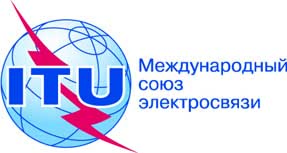 ПЛЕНАРНОЕ ЗАСЕДАНИЕДополнительный документ 1
к Документу 33-R11 марта 2014 годаОригинал: русскийРоссийская ФедерацияРоссийская ФедерацияПРЕДЛОЖЕНИЯ ДЛЯ РАБОТЫ КОНФЕРЕНЦИИПРЕДЛОЖЕНИЯ ДЛЯ РАБОТЫ КОНФЕРЕНЦИИПересмотр размера процентов, взимаемых с участников по просроченным взносам и другим обязательным платежам в бюджет МСЭ 
и перенос соответствующих положений из Конвенции МСЭ 
в Финансовый регламент и Финансовые правила МСЭПересмотр размера процентов, взимаемых с участников по просроченным взносам и другим обязательным платежам в бюджет МСЭ 
и перенос соответствующих положений из Конвенции МСЭ 
в Финансовый регламент и Финансовые правила МСЭКОНВЕНЦИЯ 
МЕЖДУНАРОДНОГО СОЮЗА 
ЭЛЕКТРОСВЯЗИГЛАВА IVПрочие положенияСТАТЬЯ 33Финансы474
ПК-983	На задолженные суммы начисляются проценты.